Руководствуясь Постановлением Правительства Республики Коми от 20.05.2016 № 252 «О мерах по реализации Указа Главы Республики Коми от 13.05.2016 № 66 «О проекте «Народный бюджет» в Республике Коми» администрация ПОСТАНОВЛЯЕТ: Внести изменения в постановление администрации МР «Печора» от 29.05.2018 № 577 «О реализации проекта «Народный бюджет» на территории муниципального образования муниципального района «Печора»:1.1. Приложение 2 к постановлению изложить в новой редакции согласно приложению 1 к настоящему постановлению.1.2. Приложение 3 к постановлению изложить в новой редакции согласно приложению 2 к настоящему постановлению.2. Настоящее постановление вступает в силу со дня подписания и подлежит размещению на официальном сайте администрации муниципального района «Печора».Приложение 1 к постановлению администрации МР «Печора»от « 07 » октября 2021  № 1276   «Приложение 2 к постановлению администрации МР «Печора»от « 29 » мая 2018  № 577»СОСТАВКОМИССИИ ПО ОТБОРУ НАРОДНЫХ ПРОЕКТОВ, ПЛАНИРУЕМЫХ К РЕАЛИЗАЦИИ НА ТЕРРИТОРИИ МУНИЦИПАЛЬНОГО ОБРАЗОВАНИЯ МУНИЦИПАЛЬНОГО РАЙОНА «ПЕЧОРА»_______________________________________________________________________».Приложение 2 к постановлению администрации МР «Печора»от « 07 » октября 2021 № 1276                 «Приложение 3 к постановлению администрации МР «Печора»от «29» мая 2018 № 577»	Положение о проекте «Народный бюджет»I. Общие положенияНастоящее Положение о проекте «Народный бюджет» (далее – Положение) регулирует организацию работы по отбору народных проектов для участия в региональном проекте «Народный бюджет» на территории муниципального образования муниципального района «Печора» (далее – народный проект).Под народным проектом понимается проект, предлагаемый к реализации как от органа местного самоуправления муниципального образования, сформированный с учетом предложений населения, проживающего на территории муниципального образования, так и от граждан, и (или) ТОС, объединений граждан, организаций соответствующего муниципального образования.Народный проект поддерживается гражданами на собрании (конференции) (далее - собрание).С целью увеличения количества собранных подписей в поддержку народных проектов администрация МР «Печора», администрации городских и сельских поселений, отраслевые органы имеют право провести анкетирование, опрос, а также выявить мнение граждан в иных формах, в том числе с использованием информационно-телекоммуникационной сети «Интернет», при условии обеспечения идентификации жителей муниципального образования.Под благополучателем понимается гражданин, который получит пользу от реализованного народного проекта непосредственно (прямой благополучатель) или косвенно (косвенный благополучатель).Инициаторами народного проекта могут быть:а) организации любых форм собственности;б) граждане и объединения граждан.Проекты должны быть общественно значимы и отвечать интересам наибольшего числа жителей муниципального образования, а также способствовать повышению эффективности бюджетных расходов.Реализация народных проектов осуществляется по следующим направлениям:в сфере малого и среднего предпринимательства - реализация народных проектов, направленных на решение социально значимых вопросов, а также вопросов жизнеобеспечения населения, проживающего на территории муниципального образования муниципального района «Печора».Для целей настоящего Положения под социально значимыми вопросами понимаются вопросы, решение которых направлено на создание условий, влияющих на улучшение качества жизни (создание (совершенствование) инфраструктуры населенного пункта (части населенного пункта), создание рабочих мест, создание (совершенствование) мест отдыха и иные мероприятия, влияющие на улучшение качества жизни) жителей населенного пункта (части населенного пункта) муниципального образования муниципального района «Печора»;в сфере культуры - реализация народных проектов по благоустройству территорий, ремонту зданий муниципальных учреждений культуры, приобретению оборудования, концертных костюмов, инвентаря;в сфере дорожной деятельности - реализация народных проектов по ремонту автомобильных дорог общего пользования местного значения, классификация работ по которому утверждена Приказом Министерства транспорта Российской Федерации от 16 ноября 2012 г. № 402 «Об утверждении Классификации работ по капитальному ремонту, ремонту и содержанию автомобильных дорог»;в сфере физкультуры и спорта - реализация народных проектов, содержащих следующие виды работ: текущий или капитальный ремонт, обустройство плоскостных спортивных сооружений, в том числе дворовых спортивных площадок, и приобретение, доставка и монтаж стационарного спортивного оборудования для плоскостных спортивных сооружений и спортивных площадок;текущий или капитальный ремонт, обустройство других спортивных сооружений учреждений отрасли физической культуры и спорта Республики Коми (по данному виду работ проект принимается для участия в отборе при условии достижения планового показателя «Уровень обеспеченности граждан спортивными сооружениями исходя из единовременной пропускной способности объектов спорта (%)», утвержденного соответствующей государственной программой Республики Коми, по итогам года, предшествующего году подачи заявки);в сфере занятости населения - реализация народных проектов по благоустройству территорий и ремонту объектов муниципального значения с участием безработных граждан;в сфере благоустройства для проектов - реализация народных проектов (за исключением строительства, реконструкции объектов капитального строительства, их частей, капитального ремонта, предусматривающих подготовку проектной документации), содержащих следующие виды работ:создание и обустройство игрового и спортивного оборудования как объектов благоустройства дворовых и общественных территорий;благоустройство территорий, включающее в себя зонирование, озеленение, освещение, использование малых архитектурных форм, городской мебели, ограждений (заборов), покрытий, средств размещения информации, водных устройств, контейнеров и урн;обустройство улично-дорожной сети населенного пункта в границах красных линий, тротуаров, пешеходных и велосипедных дорожек, дорожных ограждающих устройств, организация стоков ливневых вод, обустройство дорожных ограждающих устройств, некапитальных нестационарных сооружений (остановочных комплексов), установка носителей информации дорожного движения;обустройство территорий в целях обеспечения беспрепятственного передвижения людей с инвалидностью и других маломобильных групп населения;обустройство мест стоянки и парковки легкового автотранспорта граждан на общественных территориях, участках улично-дорожной сети;благоустройство территорий кладбищ;обустройство источников холодного водоснабжения поселений;устройство площадок для выгула домашних животных;обустройство мест санитарного содержания территорий (общественных туалетных кабин, выгребных ям, контейнерных площадок и площадок для складирования отдельных групп коммунальных отходов);другие виды работ, относящиеся к благоустройству территорий;в сфере агропромышленного комплекса - реализация народных проектов по переработке сельскохозяйственной продукции, дикорастущих пищевых лесных ресурсов и лекарственных растений, производству хлеба, хлебобулочных и кондитерских изделий, содержащих следующие виды работ:приобретение технологического оборудования (в том числе модульных цехов) с учетом расходов по доставке, пусконаладочным, шеф- и (или) монтажным работам в случаях, предусмотренных условиями договора на его приобретение;приобретение оборудования для утилизации отходов с учетом расходов по доставке, пусконаладочным, шеф- и (или) монтажным работам в случаях, предусмотренных условиями договора на его приобретение;строительство, приобретение, реконструкция, ремонт производственных и складских помещений (зданий);обустройство канализации, вентиляции, электроснабжения, теплоснабжения, холодного и горячего водоснабжения и очистных сооружений с учетом приобретения соответствующего оборудования;обустройство территории дезинфекционными барьерами и ограждениями (для убойных пунктов и площадок);приобретение кассовых аппаратов, оборудования для маркирования, штрихкодирования продукции и программного обеспечения для них;приобретение транспортных средств - фургонов для перевозки пищевых продуктов;оплата услуг по разработке и внедрению процедур, основанных на принципах анализа риска и критических контрольных точек (ХАССП) (для конкретного объекта по переработке или производству продукции);в области этнокультурного развития народов, проживающих на территории Республики Коми, - реализация народных проектов, направленных на укрепление дружбы между народами, проживающими на территории Республики Коми, сохранение и защиту их самобытности и языков, развитие межкультурного и межнационального диалога, развитие этнокультурной инфраструктуры;в сфере образования - реализация народных проектов:благоустройство территорий, ремонт зданий муниципальных образовательных организаций, приобретение учебного и учебно-лабораторного оборудования, спортивного инвентаря, развитие организаций дополнительного образования;школьные проекты отобранные в рамках пилотного проекта школьного инициативного бюджетирования «Народный бюджет в школе»;к) обустройство источников холодного водоснабжения населенных пунктов - реализация народных проектов по ремонту, реконструкции и строительству источников нецентрализованной системы холодного водоснабжения, находящихся в муниципальной собственности, под которыми понимаются сооружения и устройства, технологически не связанные с централизованной системой холодного водоснабжения и предназначенные для обеспечения населения питьевой водой;л) в сфере охраны окружающей среды - реализация народных проектов по уборке водных объектов и их берегов, содержащих следующие виды работ:ликвидация несанкционированных свалок вблизи водного объекта;приобретение инвентаря (пакеты, перчатки, веники и др.);оплата услуг по вывозу собранного мусора, включая вывоз на предприятия по его переработке;обустройство мест массового отдыха граждан вблизи водных объектов;обустройство родников;установка информационных аншлагов о правилах поведения вблизи водных объектов, направленных на предотвращение загрязнения водных объектов;биогенное закрепление береговых откосов и береговой полосы, исходя из характеристики состояния берегового откоса и условий прохождения ледохода (за исключением капитальных работ, предусматривающих подготовку проектной документации).	II. Процедура проведения конкурса народных проектовОрганизатором проведения конкурса народных проектов для участия в региональном проекте «Народный бюджет» на территории муниципального образования муниципального района «Печора» является администрация муниципального района «Печора» (далее – администрация МР «Печора»):отдел экономики и инвестиций администрации МР «Печора» - координирует деятельность Комиссии, отраслевых органов и структурных подразделений администрации муниципального района «Печора» в рамках проекта «Народный бюджет»;отдел информационно-аналитической работы и контроля администрации МР «Печора» - осуществляет информационное сопровождение проекта «Народный бюджет»;муниципальные образования городских и сельских поселений (далее – МО ГП (СП)) - организуют информирование населения на уровне ГП (СП), проведение собраний, подготовку соответствующих документов.Организаторы проведения конкурса народных проектов извещают население муниципального образования муниципального района «Печора» о начале приема заявок для участия в проекте «Народный бюджет» не менее чем за 10 календарных дней до дня окончания срока приема заявок на официальном сайте администрации муниципального района «Печора»  http://www.pechoraonline.ru и в средствах массовой информации (далее – СМИ).Извещение о проведении конкурса проектов должно содержать требования к инициаторам народного проекта (далее – Заявитель), перечень документов, необходимых для участия в отборе, дату начала и окончания приема заявок, место и время их приема, форму заявки, контактные номера телефонов для получения консультаций по вопросам подготовки заявок на участие в отборе.Заявитель представляет на каждый проект «Народный бюджет» отдельную заявку на бумажном и электронном носителе. К заявке прилагается:детализированная смета расходов и (или) сметная документация, подписанная главой (руководителем) администрации соответствующего муниципального образования, или лицом, им уполномоченным, и (или) руководителем финансового органа, главой поселения (далее – смета). По приоритетным направлениям, установленным подпунктами «а» и «ж» пункта 1.2. раздела I настоящего Положения, смета дополнительно подписывается хозяйствующим субъектом;гарантийное обязательство Заявителя о включении в бюджет муниципального образования на следующий финансовый год бюджетных ассигнований на исполнение расходного обязательства муниципального образования на исполнение муниципальной программы (подпрограммы), содержащей мероприятия по реализации народного проекта, с учетом уровня софинансирования, установленного правилами предоставления из республиканского бюджета Республики Коми субсидий бюджетам муниципальных образований на реализацию народных проектов, прошедших отбор в рамках проекта «Народный бюджет», утвержденными соответствующими государственными программами Республики Коми, за подписью главы (руководителя) администрации соответствующего муниципального образования, или лица, им уполномоченного, или руководителя финансового органа, главой поселения;гарантийное обязательство Заявителя о включении в соответствующую муниципальную программу реализации народного проекта и (или) мероприятий, отвечающих целям народного проекта, за подписью главы (руководителя) администрации соответствующего муниципального образования, или лица, им уполномоченного, главой поселения.Обязательства, предусмотренные подпунктами «б», «в» настоящего пункта, должны быть исполнены в течение 15 календарных дней со дня получения уведомления о предоставлении субсидии, субвенции, иного межбюджетного трансферта, имеющего целевое назначение.По приоритетным направлениям, установленным подпунктами «а» и «ж» пункта 1.2. раздела 1 Положения, дополнительно к заявке прилагается заверенная Заявителем копия порядка (правил) предоставления средств из бюджета муниципального образования на реализацию народных проектов, прошедших отбор в рамках проекта «Народный бюджет», утвержденных соответствующими муниципальными программами;заверенные Заявителем копия итогового документа собрания граждан, проведенного в соответствующем муниципальном образовании, по форме согласно приложению 1 настоящего Положения и копия реестра подписей, подтверждающих общественную и социальную значимость народного проекта, по форме согласно приложению 2 настоящего Положения, а также фото- и видеофиксация общих собраний граждан (при наличии).Реестр подписей должен содержать наименование народного проекта, дату проведения собрания, Ф.И.О. гражданина (полностью), согласие (несогласие) на финансовое участие в реализации народного проекта в размере суммы для такого финансового участия, утвержденной на собрании граждан, подпись;В случае проведения опроса или выявления мнения граждан в иных формах, предусмотренных абзацем четвертым пункта 1 настоящего Положения, прилагаются результаты проведенного анкетирования, опроса, выявления мнения граждан в иных формах;д) заверенная Заявителем копия протокола рассмотрения народных проектов администрацией МР «Печора» (или заверенная Заявителем копия постановления администрации МР «Печора» о рассмотрении народных проектов);е) гарантийные письма: от юридических лиц (за исключением бюджетных учреждений, государственных и муниципальных предприятий) (далее - юридические лица), индивидуальных предпринимателей и других заинтересованных лиц о готовности принять участие в софинансировании народных проектов с указанием объема средств, привлекаемых для реализации народного проекта, в случае их участия в реализации народных проектов;от юридических лиц, индивидуальных предпринимателей, граждан о готовности принять материально-техническое участие с указанием вида такого участия в случае их участия в реализации народных проектов. Под материально-техническим участием юридических лиц, индивидуальных предпринимателей, граждан понимается их нефинансовый вклад в реализацию народного проекта в виде материалов, оборудования, техники, транспортных средств; ж) копии документов, подтверждающих право муниципальной собственности на объект(ы), где будут проводиться работы в рамках реализации народного проекта, или документы, подтверждающие, что объекты будут поставлены на балансовый учет (в случае нового строительства) и их содержание (ремонт) не является обязанностью сторонних организаций (за исключением проектов, реализуемых на дворовых территориях):заверенная Заявителем копия муниципального правового акта, утверждающего перечень автомобильных дорог общего пользования местного значения соответствующего муниципального образования, или выписка из реестра муниципальной собственности соответствующего муниципального образования, содержащая сведения об объектах, включенных в заявку (по приоритетному направлению, установленному подпунктом «в» пункта 1.2. раздела 1 настоящего Положения);заверенная Заявителем выписка из реестра автомобильных дорог общего пользования местного значения или иной документ, подтверждающий, что предлагаемый к ремонту, восстановлению, обустройству участок является улично-дорожной сетью и не относится к автомобильным дорогам общего пользования местного значения, финансируемым за счет средств дорожного фонда (для проектов, указанных в абзаце четвертом подпункта «е» пункта 1.2. раздела 1 настоящего Положения);з) для народных проектов, реализуемых на дворовых территориях, дополнительно к заявке прилагаются:заверенные Заявителем копии протоколов общих собраний собственников помещений в каждом многоквартирном доме с заверенными Заявителем копиями листов голосования, оформленных в соответствии с требованиями жилищного законодательства, решений собственников каждого здания и сооружения, расположенных в границах дворовой территории, содержащие следующую информацию:1) решение о принятии в состав общего имущества собственников помещений в многоквартирном доме (в собственность - для собственников зданий строений и сооружений), оборудования, иных объектов, установленных на дворовой территории в результате реализации народного проекта;2) обязательство по осуществлению содержания оборудования, иных объектов, установленных на дворовой территории в результате реализации народного проекта.В случае если реализация народного проекта осуществляется на территории городского (сельского) поселения, ответственность за достоверность формирования Заявки и документов к ней несет соответствующий орган местного самоуправления муниципального района.Заявка заполняется в электронном виде. Форма электронной заявки расположена в личном кабинете на сайте https://signal.rkomi.ru в информационно-телекоммуникационной сети «Интернет». После заполнения заявка распечатывается и подписывается главой (руководителем) администрации городского (сельского) поселения или лицом, им уполномоченным.С целью оказания содействия в подготовке заявки и документов к ней органы местного самоуправления имеют право обратиться в Проектный центр инициативного бюджетирования, созданный в соответствии с приказом Министерства образования, науки и молодежной политики Республики Коми.Заявку на участие в проекте «Народный бюджет» можно подать в срок, указанный в извещении, предусмотренном в пункте 2.3. настоящего Положения.  Форма электронной заявки расположена в личном кабинете на сайте https://signal.rkomi.ru в информационно-телекоммуникационной сети «Интернет»:по адресу: 169600, Республика Коми, г. Печора, ул. Ленинградская, д. 15 каб. 211 администрации муниципального района «Печора»;по e-mail: nbudget@pechoraonline.ru Заявки подаются по направлениям, указанным в пункте 1.2. настоящего Положения. Ответственность за достоверность информации, указанной в заявке и приложенных документах, несет Заявитель.Поступившие заявки на участие в проекте «Народный бюджет», оформленные согласно пункту 2.4. настоящего Положения, регистрируются Отделом экономики и инвестиций администрации МР «Печора» в журнале регистрации, который ведется в электронном виде по форме, утвержденной Администрацией (далее - журнал регистрации заявок) согласно приложению 4 настоящего Положения, и при необходимости, направляются соответствующим отраслевым органам, структурным подразделениям администрации муниципального района «Печора», осуществляющим исполнительную и распорядительную деятельность, по соответствующим направлениям народных проектов, в соответствии с пунктом 1.2. настоящего Положения (далее – Ответственный орган), для определения экономической и социальной эффективности, актуальности данного направления.Указанные заявки подлежат рассмотрению Ответственными органами в течение 7 (семи) рабочих дней со дня получения. По истечении установленного срока, указанного в пункте 2.7. настоящего Положения, по рассмотренным заявкам в адрес Отдела экономики и инвестиций направляется заключение соответствующего Ответственного органа.Не принимаются к дальнейшему рассмотрению заявки:в случае не предоставления или предоставления неполного пакета документов, установленного пунктом 2.4. настоящего Положения;в случае представления документов, предусмотренных пунктом 2.4. настоящего Положения, оформленных ненадлежащим образом (заполнены не все графы и (или) строки, допущены технические ошибки, опечатки и исправления, отсутствуют подписи и печати (при необходимости их наличия), не заверены копии документов, документы подписаны лицом, не наделенным правом подписи);несоблюдение требований пункта 2.4. настоящего Положения;содержащие недостоверную информацию;поступившие после окончания срока приема.2.11. Мотивированный отказ о включении заявки в перечень заявок, подлежащих рассмотрению на заседании Комиссии, в течение 10 рабочих дней со дня окончания приема заявок направляется Заявителю через организацию почтовой связи, иную организацию, осуществляющую доставку корреспонденции, по адресу, указанному в заявке, вручается Заявителю лично либо иным способом. Отказ о включении заявки в перечень заявок, подлежащих рассмотрению на заседании Комиссии, может быть обжалован в установленном законодательством порядке.2.12. В случае изменения цен на материалы, стоимости работ и (или) услуг на этапе реализации народного проекта, влекущих изменение стоимости народного проекта по отношению к стоимости сметы, приложенной к заявке, Заявитель не позднее 30 июня года реализации народного проекта направляет в Администрацию уточненную смету с пояснительной запиской и обоснованием изменения сметы, согласованную с Органом исполнительной власти, с которым Заявитель заключил соглашение.При этом внесение изменений в цель, задачи и содержание народного проекта не допускается.2.13. Документы, указанные в пункте 2.4. настоящего Порядка и не включенные в Перечень народных проектов, планируемых к реализации в очередном году на территории МО МР «Печора» утверждаемый на комиссии по отбору народных проектов, хранятся в Администрации в течение 6 месяцев со дня окончания I этапа реализации проекта «Народный бюджет». По истечении срока хранения документы подлежат уничтожению в установленном порядке.III. Деятельность комиссииВ целях проведения отбора народных проектов для участия в проекте «Народный бюджет» на территории муниципального образования муниципального района «Печора» утверждается Комиссия, в составе согласно приложению 2 к настоящему постановлению.Основными задачами Комиссии являются: рассмотрение заявки и документов для участия в проекте «Народный бюджет»;отбор народных проектов для участия в региональном проекте «Народный бюджет».Комиссию возглавляет председатель, который осуществляет общее руководство деятельностью Комиссии, председательствует на заседаниях Комиссии. Дата, время и место проведения заседания Комиссии назначается председателем Комиссии (в его отсутствие - заместителем председателя Комиссии), на дату не позднее 13 июня.В Комиссию входят заместители председателя, секретарь и члены Комиссии. В период отсутствия председателя Комиссии его полномочия исполняет один из его заместителей. Секретарь Комиссии обеспечивает подготовку и рассылку документов для участников Комиссии, ведет протоколы заседаний Комиссии. Секретарь Комиссии не является членом комиссии и не имеет права голоса. Члены Комиссии участвуют в заседаниях Комиссии, осуществляют рассмотрение и отбор народных проектов для участия в региональном проекте «Народный бюджет». В случае отсутствия основного члена Комиссии, на заседании принимает участие лицо, исполняющее его обязанности.Заседание Комиссии считается правомочным, если на нем присутствует не менее половины списочного состава членов Комиссии.Решения Комиссии принимаются большинством голосов. При равенстве голосов решающим является голос председателя Комиссии.Решение Комиссии в течение одного рабочего дня после ее заседания оформляется протоколом. Протокол заседания Комиссии подписывается председателем и секретарем Комиссии.Заявки и документы, представленные на конкурс, Заявителям не возвращаются. IV. Порядок рассмотрения заявокЗаявки подлежат рассмотрению Комиссией на предмет:соответствия предложений полномочиям органов местного самоуправления, в соответствии с Федеральным законом от 131-ФЗ «Об общих принципах организации местного самоуправления в Российской Федерации», и отсутствия дублирования мероприятий, финансовое обеспечение которых предусмотрено в бюджете муниципального образования муниципального района «Печора», в бюджете муниципальных образований городских (сельских) поселений муниципального района «Печора» на соответствующий финансовый год и плановый период;определение соответствия поступивших народных проектов критериям, предъявляемым к проекту «Народный бюджет» согласно подпункту а) пункта 2.4. настоящего Положения.Заявки, подлежащие рассмотрению на Комиссии, направляются членам Комиссии в электронном виде в срок не позднее 3-х рабочих дней до даты проведения собрания.Члены Комиссии голосуют по каждой представленной заявке.По результатам голосования отдел экономики и инвестиций администрации МР «Печора» формирует перечень одобренных народных проектов, рекомендованных к реализации на территории соответствующих муниципальных образований муниципального района «Печора» и направляет в установленные сроки, в адрес Администрации Главы Республики Коми для участия в региональном отборе проекта «Народный бюджет».V. Порядок софинансирования5.1. Ответственные исполнители муниципальных программ (подпрограмм) вносят изменения в соответствующие муниципальные программы (подпрограммы), на очередной финансовый год, в соответствии со сроками установленными постановлением администрации МР «Печора» от 01.09.2015 г. № 990 «Об утверждении порядка составления проекта бюджета МО МР «Печора» на очередной финансовый год и плановый период» согласно Перечня одобренных народных проектов, рекомендованных к реализации на территории соответствующих муниципальных образований муниципального района «Печора». 5.2. Управление финансов МР «Печора» при формировании проекта бюджета на очередной финансовый год и плановый период предусматривает софинансирование из бюджета муниципального образования муниципального района «Печора», для участия в региональном проекте «Народный бюджет», в соответствии с порядком предоставления из республиканского бюджета Республики Коми субсидий местным бюджетам на реализацию народных проектов, прошедших отбор в рамках проекта «Народный бюджет».5.3. МО ГП (СП) при формировании проекта бюджета на очередной финансовый год и плановый период предусматривает софинансирование из бюджета МО ГП (СП) для участия в региональном проекте «Народный бюджет», в соответствии с порядком предоставления из республиканского бюджета Республики Коми субсидий местным бюджетам на реализацию народных проектов, прошедших отбор в рамках проекта «Народный бюджет».5.4. В течение 3 дней после принятия бюджета соответствующего муниципального образования муниципального района «Печора», Управление финансов МР «Печора» и МО ГП (СП) направляют в адрес отдела экономики и инвестиций администрации МР «Печора» выписку из решения о бюджете или сводную бюджетную роспись, подтверждающую наличие в соответствующих бюджетах муниципальных образований муниципального района «Печора», бюджетных ассигнований на исполнение расходных обязательств, связанных с реализацией муниципальной программы в рамках проекта «Народный бюджет».5.5. Отдел экономики и инвестиций администрации МР «Печора» в течение пяти рабочих дней со дня официального опубликования Администрацией Главы Республики Коми информации о народных проектах, прошедших региональный отбор, письменно уведомляет заявителя о результатах регионального этапа конкурса народных проектов.5.6. Отдел информационно-аналитической работы и контроля администрации МР «Печора» в течение пяти рабочих дней со дня официального опубликования Администрацией Главы Республики Коми информации о народных проектах, прошедших региональный отбор, информирует население через СМИ.5.7. Ответственные за реализацию проекта «Народный бюджет» на территории муниципального образования муниципального района «Печора», еженедельно по четвергам и в установленные дополнительно сроки направляют в отдел экономики и инвестиций администрации МР «Печора» информацию о реализации народных проектов. _________________________________________________________________Приложение 1к Положению о проекте «Народный бюджет»ПРОТОКОЛ СОБРАНИЯ ГРАЖДАНДата проведения собрания: _______________________________Муниципальное образование Республики Коми (наименование): ___________________Поселение (наименование): _____________________________________________________Населенный пункт: ___________________________________________________________Принимают участие ____________________ граждан.                                                             (количество)Повестка дня собрания:1. Выбор председателя и секретаря.2. Выбор проекта для участия в отборе народных проектов. 3. Выбор инициативной группы.4. Определение суммы вклада граждан.Ход собрания:1. Выбор председателя и секретаря2. Слушали: Краткую информацию о Проекте «Народный бюджет». Докладчик: _____(ФИО). 3. Слушали: Информацию об участии в проекте «Народный бюджет» в 2020-2021 гг. и о выборе народного проекта « ………». (кратко рассказывается, что было сделано по народным проектам за последние 2 года, затем о народном проекте – обосновывается выбор именно этого вопроса, оценка стоимости проекта, о задачах инициативной группы – контролировать работу, информировать население и т.д.)Докладчик: _____(ФИО).  4. Слушали: Информацию об определении суммы вклада граждан, юридических лиц и индивидуальных предпринимателей в реализацию народного проекта « ……..», об определении формы материально-технического участия.  (предлагается размер  вклада со стороны населения и механизм сбора средств (с одного жителя, одного дома и т.п.).Докладчик: _____(ФИО).  По 1 вопросу:- избрать предложенные кандидатуры (голосование).За –Против – Воздержались –По 2 вопросу:- принять к сведению (голосование).За –Против – Воздержались – По 3 вопросу:- поддержать народный проект «…….» (голосовать).За –Против – Воздержались – - избрать инициативную группу в составе: …… (голосовать).За –Против – Воздержались – По 4 вопросу:- определить сумму вклада от граждан в размере …. рублей от одного жителя (дома). За –Против – Воздержались – - определить сумму вклада юридических лиц и индивидуальных предпринимателей в размере … рублей. За –Против – Воздержались – - определить формы материально-технического участия. За –Против – Воздержались – 4. Поступило предложение от г-на ….. – включить в народные проекты мероприятия по ремонту ….. (обсуждаем, в том числе объем финансирования) (голосуем). Итоги собрания и принятые решения:* Заполняется в случае, если население на собрании приняло решение о реализации двух проектов на территории поселения Республики Коми.Председатель                                                ______________________               ФИО                                                                                      (подпись)Секретарь                                                      ______________________               ФИО                                                                                                       (подпись)Приложениек протоколу собрания граждан от «_____»____________ 2021 г. по обсуждению народных проектовПроект «______________»Фото участников собрания*Вставить фотографии с собранияОбъявление о времени и месте собрания жителей с. Замежнаяпо обсуждению народных проектов для участия в проекте«Народный бюджет- 2022» 	*Вставить скриншот объявления с сайта/фотография на доске объявлений_________________________________________________________________Приложение 2к Положению о проекте «Народный бюджет»РЕЕСТР ПОДПИСЕЙв поддержку народного проекта «_____________________»(обсуждался на собрании граждан МО _________ от «____»______ 20___ г.)* Все графы реестра подписей обязательны к заполнению. ______________________________________________________________Приложение 3к Положению о проекте «Народный бюджет»ЖУРНАЛ РЕГИСТРАЦИИ_______________________________________________________________________».АДМИНИСТРАЦИЯ МУНИЦИПАЛЬНОГО РАЙОНА «ПЕЧОРА»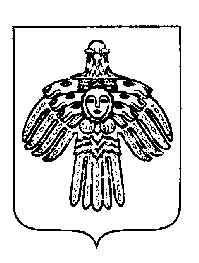 «ПЕЧОРА»  МУНИЦИПАЛЬНÖЙ  РАЙОНСААДМИНИСТРАЦИЯ ПОСТАНОВЛЕНИЕ ШУÖМПОСТАНОВЛЕНИЕ ШУÖМПОСТАНОВЛЕНИЕ ШУÖМ« 07 » октября 2021 г.г. Печора, Республика Коми                 №  1276О внесении изменений в постановление администрации муниципального района «Печора» от 29.05.2018 № 577И.о. главы муниципального района – руководителя администрацииА. Ю. КанищевСеров В.А.-глава муниципального района – руководитель администрации, председатель комиссии; Дячук Т.И.-заместитель руководителя администрации, заместитель председателя комиссии;Канищев А.Ю.-заместитель руководителя администрации, заместитель председателя комиссии;Ускова Т.Л.-заместитель руководителя администрации, заместитель председателя комиссии;Матюгина Н.А.-заместитель начальника отдела экономики и инвестиций администрации МР «Печора», секретарь комиссии;Члены Комиссии:Члены Комиссии:Члены Комиссии:Амирян А. М.-главный специалист отдела благоустройства, дорожного хозяйства и транспорта администрации МР «Печора»;Бобровицкий С.С.-начальник отдела молодежной политики, физкультуры и спорта администрации МР «Печора»;Бревнова Ж.В.-помощник руководителя администрации МР «Печора»;Матушкова Е. Ю.-начальник отдела правовой работы администрации МР «Печора»;Пец Э. Э. -начальник управления образования МР «Печора»;Потапова К. К.-начальник управления культуры и туризма МР «Печора»;Собянина А. М.-начальник отдела экономики и инвестиций администрации МР «Печора»;Угловская И. А.-начальник управления финансов МР «Печора».№п/пНаименование пунктаИтоги собрания и принятые решения1.Количество жителей поселения _________ (наименование), присутствовавших на собрании2.Количество проектов, выбранных населением для реализации  Информация по первому проекту, выбранному населением для реализации в рамках проекта «Народный бюджет» Информация по первому проекту, выбранному населением для реализации в рамках проекта «Народный бюджет» Информация по первому проекту, выбранному населением для реализации в рамках проекта «Народный бюджет» Наименование проекта с указанием объекта общественной инфраструктуры, на развитие которого направлен проектНаименование проекта с указанием объекта общественной инфраструктуры, на развитие которого направлен проектКоличество участников собрания, проголосовавших за реализацию проектаКоличество участников собрания, проголосовавших за реализацию проектаИнициатор проекта (гражданин (указать ФИО) и (или) орган местного самоуправления) Инициатор проекта (гражданин (указать ФИО) и (или) орган местного самоуправления) Предполагаемая общая стоимость реализации проекта (руб.)Предполагаемая общая стоимость реализации проекта (руб.)Сумма денежного вклада граждан (безвозмездных поступлений от физических лиц) на реализацию проекта (руб.)Сумма денежного вклада граждан (безвозмездных поступлений от физических лиц) на реализацию проекта (руб.)Согласно реестру подписейСумма денежного вклада юридических лиц,  индивидуальных предпринимателей (безвозмездных поступлений) на реализацию проекта (руб.)Сумма денежного вклада юридических лиц,  индивидуальных предпринимателей (безвозмездных поступлений) на реализацию проекта (руб.)Объем материально-технического вклада граждан, юридических лиц, индивидуальных предпринимателей (безвозмездное предоставление строительных материалов, техники и пр.)Объем материально-технического вклада граждан, юридических лиц, индивидуальных предпринимателей (безвозмездное предоставление строительных материалов, техники и пр.)Состав инициативной группыСостав инициативной группыФИО (номера телефонов)Информация по второму проекту, выбранному населением для реализации в рамках проекта «Народный бюджет» *Информация по второму проекту, выбранному населением для реализации в рамках проекта «Народный бюджет» *Информация по второму проекту, выбранному населением для реализации в рамках проекта «Народный бюджет» *Наименование проекта с указанием объекта общественной инфраструктуры, на развитие которого направлен проектНаименование проекта с указанием объекта общественной инфраструктуры, на развитие которого направлен проектКоличество участников собрания, проголосовавших за реализацию проектаКоличество участников собрания, проголосовавших за реализацию проектаИнициатор проекта (гражданин (указать ФИО) и (или) орган местного самоуправления) Инициатор проекта (гражданин (указать ФИО) и (или) орган местного самоуправления) Предполагаемая общая стоимость реализации проекта (руб.)Предполагаемая общая стоимость реализации проекта (руб.)Сумма денежного вклада граждан (безвозмездных поступлений от физических лиц) на реализацию проекта (руб.)Сумма денежного вклада граждан (безвозмездных поступлений от физических лиц) на реализацию проекта (руб.)Согласно реестру подписейСумма денежного вклада юридических лиц,  индивидуальных предпринимателей (безвозмездных поступлений) на реализацию проекта (руб.)Сумма денежного вклада юридических лиц,  индивидуальных предпринимателей (безвозмездных поступлений) на реализацию проекта (руб.)Объем материально-технического вклада граждан, юридических лиц, индивидуальных предпринимателей (безвозмездное предоставление строительных материалов, техники и пр.)Объем материально-технического вклада граждан, юридических лиц, индивидуальных предпринимателей (безвозмездное предоставление строительных материалов, техники и пр.)Состав инициативной группыСостав инициативной группыФИО (номера телефонов)№ п/пФИО гражданина (полностью)Согласен/не согласен осуществить вклад в размере ______ рублей на реализацию народного проектаПодпись гражданина123…№ п/пДатарегистрациизаявкиЗаявительНазвание проектаДата рассмотрения заявки на КомиссииРешение КомиссииИнформация о реализации народных проектов 1…